T.C.SAKARYA VALİLİĞİİl Milli Eğitim  Müdürlüğü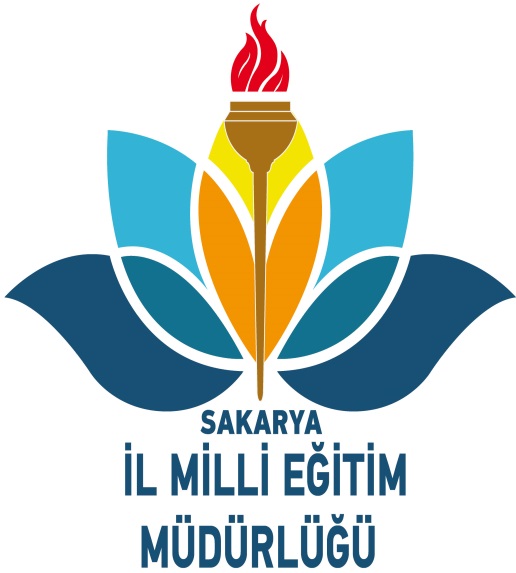 PSİKOLOJİK DANIŞMA VE REHBERLİK (PDR) ATÖLYESİ PROJESİUYGULAMA KILAVUZUSakarya  2017“PSİKOLOJİK DANIŞMA VE REHBERLİK (PDR) ATÖLYESİ” PROJESİProjenin AdıBir eğitim/gelişim programının amacı genel bilgilendirme sağlamanın ötesinde; belirli bir konuya odaklı olarak yoğun etkileşim sağlamak ve bolca uygulama/pratik yaptırmak olup, bu program workshop (atölye çalışması) olarak adlandırılıyor. Günümüzde artık, raf ürünü olarak nitelendirilen eğitimler giderek ve hızla değer yitiriyor. Ancak eğitim şirketleri (kurumları); ‘uygulamalı bir program olduğu’nun ifadesi bağlamında "workshop (atölye çalışması)" kavramını sıkça ve altını çizerek kullanmayı sürdürüyorlar. Her geçen gün popülaritesi artan workshoplar (Atölye Çalışmaları) katılımcılarına ciddi anlamda deneyim kazandırmakta ve konuya derinlemesine uzmanından tavsiyelerle bilgi sahibi olmasına olanak sağlamaktadır. Ele alınan konunun odaklı bir konu olması, o konuda derinlemesine bilgi/beceri sahibi olunmasını sağlıyor. Katılımcı sayısının görece sınırlı olması ve dolayısıyla oluşturulan yoğun etkileşim ortamı fikir üretimini destekliyor. İnsanların birbirlerinden de bir şeyler öğrenebildiği, çoklu bakış açılarını sentezleyebildiği, zihinlerde yer alan sorulara yanıt bulunabildiği, çok yönlü öğrenmeyi destekleyen bir ortam sunuyor. Birlikte yapılan ortak uygulamalar ile de bilgilerin uygulamaya aktarılması olanağını sunarak, uygulama becerisi edinilmesini sağlıyor ki; bunların hepsi "gerçekten öğrenme"; yani "uygulayabilme" adına çok değerli getirilerdir. (Özçer, 2006).Bu değerleri; İl Milli Eğitim Müdürlüğümüz çatısında görev yapan rehberlik öğretmenlerine kazandırmak amacından yola çıkılarak projenin adı “Psikolojik Danışma ve Rehberlik (PDR) Atölyesi” olarak ifade edilmiştir.Bu proje ile; “örgün ve yaygın eğitimdeki rehberlik ve psikolojik danışma hizmetlerinde, sorunlara erken müdahale ve özellikle sorunun oluşmamasına yönelik gelişimsel, koruyucu yaklaşımı” esas alınmak üzere çalışmaların yürütülmesi, önlemlerin alınması ve rehberlik öğretmenlerinin yetkinliklerinin artırılması sağlanacaktır.Projenin AmaçlarıOkul rehberlik öğretmenleri ile il milli eğitim müdürlüğümüz arasında işbirliği, iletişim ve etkileşim düzeyini artırmak.İl ve ilçeler bünyesinde yürütülen rehberlik ve psikolojik danışma hizmetlerinde uygulama ve söylem birliğinin artırılmasını sağlamak.Psikolojik danışma ve rehberlik hizmetlerine ilişkin gelişme ve yeniliklerin rehberlik öğretmenleri ile paylaşılmasının sağlanarak; alan dinamiğinin sürekli artırılması.Okullardaki rehberlik öğretmenlerinin karşılaştıkları problemlere (vaka, rehberlik servisi, eğitim paydaşlarının tutum ve davranışları vb. konularda) farklı bakış açısı ve deneyimlerle çözümler üretmek.Gelişen ve değişen yaşam şartlarında rehberlik ve psikolojik danışma hizmetine ilişkin oluşan ihtiyaçları gidermek.Rehberlik öğretmenlerinin moral ve motivasyonlarının yüksek tutulmasını sağlamak.Okul rehberlik öğretmenleri aracılığı ile okullarla kurulan ilişkiyi geliştirmek.Rehberlik öğretmenlerin okullarında kuracakları ‘öğrenci katılımlı atölye çalışmaları’na model olmak.Projenin GerekçesiBu proje ve proje konusu, Milli Eğitim Bakanlığı Rehberlik ve Psikolojik Danışma Hizmetleri Yönetmeliği ve ilgili Genelgelerin hükümlerine dayanılarak belirlenmiş olup; proje, okul rehberlik öğretmenleri ile milli eğitim  arasında bağı daha da güçlendirmek, eş güdümlü çalışmayı sağlamak ve okul rehberlik öğretmenlerinin rehberlik servislerinde karşılaştıkları problemlere farklı bakış açısı sunarak çözümler üretebilmek gerekçesi ile hazırlanmıştır.Projenin Uygulanma AlanıBu proje, Valilik Makamının oluruna bağlı olarak  Adapazarı , Serdivan, Erenler  görev bölgesinde yer alan rehber öğretmenlerle uygulanacaktır.Projenin HedefiOkul rehberlik öğretmenlerinin il Milli Eğitim ile iletişim ve işbirliklerinin güçlendirilmesi, yeni iletişim kanallarının kurulması hedeflenmektedir ki bu aynı zamanda görev bölgesi okullarla da iletişimin güçlendirilmesini hedeflemektedir.Rehberlik öğretmenlerinin çalışmalar hakkında tartışma yoluyla edinecekleri bilgi, çalışmaları daha fazla benimsemeleri hedeflenmektedir.Bireysel olarak çözüm üretemedikleri konuları atölye çalışmasına taşıyan rehberlik öğretmenlerinin; yeni kaynaklara (kitap, bülten, görsel materyal vb.) ve fikirlere sahip olarak hizmet sunumunu devam ettirmeleri hedeflenmektedir.İl Milli Eğitim tarafından yapılan çalışmaların görünürlülüğünü ve paydaşlarını artırmak amaçlarımız arasındadır.. İyi ve ihtiyaca yönelik sunulacak faaliyet önerileri (konferans, panel, okul ziyareti, bireysel psikolojik danışma, aile eğitimi, grup rehberliği vb.) sonucunda ilgili faaliyetlerin gerçekleştirilmesi ve yenileşmede ve gelişmede sürekliliğin sağlanması hedeflenmektedir.Proje kapsamında yapılacak olan vaka incelemesi çalışmasında paylaşılan vakalara yönelik üretilen ve getirilen çözüm önerileri bülten, rapor vb. doküman ile görev bölgesinde yer alan rehberlik öğretmenlerinin bilgilerine sunularak farkındalık ve çözüm merkezli rehberlik ve psikolojik danışma hizmeti sağlanması hedeflenmektedir.Rehberlik öğretmenlerince okullarda (öğretmen veya öğrencilere yönelik) sınav kaygısı, şiddet, verimli ders çalışma gibi konularda atölye çalışmalarının düzenlenmesi ve uygulamaların etkililiğinin artırılması hedeflenmektedir.Projenin Dayanağı5395 Sayılı Çocuk Koruma Kanunu,Milli Eğitim Bakanlığı Rehberlik ve Psikolojik Danışma Hizmetleri Yönetmeliği,Çocuk Koruma Kanununa Göre Verilen Koruyucu ve Destekleyici Tedbir Kararlarının Uygulanması Hakkında Yönetmelik,2002/11 Psikososyal Müdahale Hizmetleri Genelgesi,2002/27 Okul-Veli İşbirliği Genelgesi,2003/91 Çocuk ve Gençlerin Risklerden Korunması Genelgesi,2004/65 Rehberlik ve Psikolojik Danışma Hizmetleri Genelgesi,2005/95 Rehberlik ve Psikolojik Danışma Hizmetlerinin Geliştirilmesi Genelgesi,2006/22 Öğrencilerin Zararlı Madde Kullanımı ve Şiddet Gibi Risklerden Korunması Genelgesi2006/26 Okullarda Şiddetin Önlenmesi Genelgesi,2007/72 Okullarda Güvenli Ortamın Sağlanmasına Yönelik Koruyucu ve Önleyici Tedbirlerin Alınmasına İlişkin İşbirliği Protokolü,2008/60 Kaynaştırma Yoluyla Eğitim Uygulamaları,2009/09 Eğitim Ortamlarında Şiddetin Önlenmesi ve Azaltılması Genelgesi,2014/20 Uyuşturucu Kullanımı ve Bağımlılık İle Mücadele Genelgesi,İlgili diğer yasal izlek.Projenin Uygulanma SüresiBu Proje, 4’üncü madde altında yer alan açıklamalar doğrultusunda onay tarihinde yürürlüğe girecek olup, proje ve kapsamı faaliyetler 2017-2018 eğitim-öğretim yılında uygulanmak üzere 15 Haziran 2018 tarihine kadar sürecektir. Proje; 3 eğitim-öğretim yılı süresince aynı takvimle yürütülebilecektir.Projenin Uygulanmasında İşbirliği Yapılacak Kurum ve KuruluşlarBu projenin yürütülmesinde 4’üncü madde doğrultusunda;Görev bölgesi İlçe Milli Eğitim Müdürlükleri,Görev bölgesinde yer alan örgün ve yaygın ait eğitim-öğretim kurumları,Görev bölgesinde yer alan Rehberlik ve Araştırma Merkezleriİl/İlçe Emniyet Müdürlüğü,İl/İlçe Sağlık Müdürlüğü,İl/İlçe Halk Sağlığı Müdürlüğü,İl/İlçe Aile ve Sosyal Politikalar Müdürlüğü,İlgili diğer kurum ve kuruluşlar ile,yasal izlek ve hiyerarşik yapı gözetilmek kaydıyla işbirliğine gidilecektir.Projenin Ana FaaliyetleriProje kapsamında;Vaka inceleme ve değerlendirme çalışması,Konferanslar,Toplantılar,Paneller,Okul ziyaretleri,Hizmet içi eğitim faaliyetleri,Yazılı ve görsel basın etkinlikleri, gerçekleştirilecektir.Projenin UygulanmasıProje kapsamında;Rehberlik öğretmenleri ile sene başı, sene sonu ve ihtiyaç halinde gerekli zamanlarda görev bölgesi, ilçe, eğitim bölgesi, okul kademesi bazında toplantılar yapılacaktır.Tespit edilen ihtiyaçlara yönelik hizmetiçi eğitim faaliyetleri düzenlenmesi sağlanacaktır.Oluşturulacak rehberlik öğretmenleri grupları ………………………………………….her Cuma günü saat 13.00 ile 15.00 arasında ‘vaka inceleme ve değerlendirme’ye yönelik atölye çalışması gerçekleştirilecektir.‘Vaka inceleme ve değerlendirme atölye çalışması’na katılmak isteyen rehberlik öğretmenleri başvuru (EK-1) formunu doldurmak kaydıyla atölye çalışmasına katılabilecektir. Söz konusu başvuru formu ilgili rehberlik öğretmenince Sakarya İl Milli Eğitim Müdürlüğü Özel Eğitim ve Rehberlik bölümüne teslim edilecek olup; başvuran katılımcıların atölye çalışmasına katılmaları ve çalışma tarihlerinde ve saatlerinde görevli-izinli sayılmaları için makam onayı alınacaktır.‘Vaka inceleme ve değerlendirme atölye çalışması’ grupları katılımcılara duyurulacaktır. Her hafta Perşembe günü 13.00 ile 15.00 arasında bir grubun rehberlik öğretmenleri katılacak ve görevli izinli sayılacaktır. Aynı okuldan o hafta sadece 1 rehberlik öğretmeni atölye çalışmasına katılabilecektir.‘Vaka inceleme ve değerlendirme atölye çalışması’nda; rehberlik öğretmenlerinin, okullarında karşılaştıkları vakalar incelenecek ve özellikle karşılaşılan sorunlar ve çözüm önerilerine ilişkin görüşmeler gerçekleştirilecektir.‘Vaka inceleme ve değerlendirme atölye çalışması’nda katılımcılarca belirlenen konulara ilişkin rehberlik öğretmenlerine süpervizyon sağlamak üzere ilgili tedbirler alınacak ve ilgili konularda süpervizyon sağlanacaktır.‘Vaka inceleme ve değerlendirme atölye çalışması’nda analizi gerçekleştirilen vakalara ilişkin üretilen ve getirilen çözüm önerileri bülten, rapor vb. doküman yoluyla görev bölgesinde yer alan rehberlik öğretmenlerinin bilgilerine sunularak farkındalık ve çözüm merkezli rehberlik ve psikolojik danışma hizmeti sağlanacaktır.‘Vaka inceleme ve değerlendirme atölye çalışması’nda oluşturulan çalışma gruplarına moderatörlük yapmak üzere gönüllülük esasına bağlı olarak belirlenen rehberlik öğretmenlerince vaka analizinin kayıt altına alınması, bilgisayar ortamında düzenlenmesi ve merkez müdürlüğüne teslim edilmesi gibi sekretarya görevleri yürütülecektir. Moderatör; sadece süreci yönetecek (vaka paylaşımları, problemlerin ortaya konması ve bunlara yönelik paylaşımların usulünce yapılması) ve katkı sağlayacağını düşündüğünde diğer üyeler gibi deneyimlerden, bilgilerinden öneriler sunacaktır.Atölye çalışması kapsamında oluşturulan gruplarda yer alan rehberlik öğretmenleri danışman veya çözüm merkezi olmayacaktır.Atölye çalışması kontratı, ilk oturumda grup üyeleri ile beraber yapılacaktır.Projenin Sonucunun DeğerlendirilmesiDeğerlendirme iki aşamalı gerçekleştirilecektir. Haziran ayının birinci haftasında yapılacak birinci aşama değerlendirmede; etkinlik sayısı, katılımcı sayısı, görevli sayısı gibi nicel veriler raporlaştırılacaktır. Haziran ayının üçüncü haftasında yapılacak ikinci aşama değerlendirmede ise; nicel veriler ile birlikte projenin tüm sonuçları uygulandığı İlçe Milli Eğitim Müdürlükleri temsilcilerinin katılımlarıyla yapılacak toplantıda değerlendirilecektir. Toplantı sonunda proje sonuç raporu geri bildirim niteliğinde hazırlanarak ilan edilecektir.Atölye çalışmalarında katılımcılar tarafından sunulan vakalar ve vaka analizleri derlenerek, rehberlik öğretmenlerinin başvurup faydalanabilecekleri “Vaka Analiz Bültenleri veya Kitabı” halinde yayımlanacaktır.PROJE ONAYIProjenin kabulü ve uygulanması için onaylarınızı arz ederim.Kuaybe Nagehan ÖZDER Psikolojik Danışman ve Rehber Öğretmen Uygun görüşle arz ederim.    07/12/2017Necmi SAĞIROĞLUİl Milli Eğitim Müdür YardımcısıEK-1PSİKOLOJİK DANIŞMA VE REHBERLİK ATÖLYESİ BAŞVURU FORMU“Psikolojik Danışma ve Rehberlik Atölyesi Projesi” kılavuzunu okudum ve proje kapsamında yer alan ‘Atölye Çalışması’na katılmak istiyorum.…../…./2017………………………………………….…………….Rehberlik ÖğretmeniRehberlik ÖğretmenininRehberlik ÖğretmenininRehberlik ÖğretmenininAdı SoyadıAdı SoyadıTC Kimlik NoTC Kimlik NoDoğum Yeri - TarihiDoğum Yeri - TarihiGSM Nu.GSM Nu.e-posta Adresie-posta AdresiGörev Yaptığı OkulGörev Yaptığı OkulOkul Tlf. Nu.Okul Tlf. Nu.Belgegeçer Nu.Belgegeçer Nu.Okul e-posta AdresiOkul e-posta AdresiMezun OlduğuÜniversiteMezun OlduğuFakülteMezun OlduğuBölümMezuniyet YılıMezuniyet YılıGöreve Başlama TarihiGöreve Başlama TarihiBulunduğu Okulda Göreve Başlama TarihiBulunduğu Okulda Göreve Başlama TarihiYüksek Lisans KonusuYüksek Lisans KonusuDoktora KonusuDoktora KonusuOkulunda Görev Yapan Diğer Rehberlik ÖğretmenleriOkulunda Görev Yapan Diğer Rehberlik ÖğretmenleriAtölye Çalışmasına Getirmeyi Planladığınız Vaka Konuları1.2.3.4.5.6.7.8.Yeterlilik Alanları(Belli bir alanda eğitim aldığınız, özel çalışmalarınızın olduğu ve kendinizi yeterli bulduğunuz alanları yazınız)1.2.3.4.5.